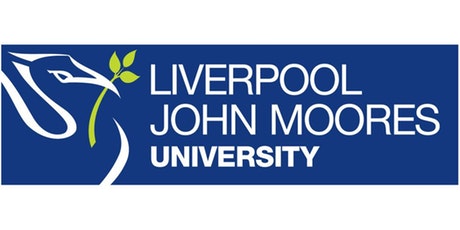 Process Document  							CRM – OutreachLiverpool John Moores UniversityOutreach: Creating and Updating Contacts Version 0.1. November 2018Author: Debbie Smith Business Support TeamCreating and Updating Contacts in CRMSet-UpAll new contacts should be recorded on Dynamics, against the relevant Organisation. School contact information should be recorded from all incoming emails to the Outreach Dashboard, by one of the OA’s.AM’s should arrange for any new contacts to be recorded on CRM and that existing contacts are regularly checked to see if they are still valid. ProcedureSchool Liaison > Contacts > NewWhen recording contacts, there are six main things to ensureThe ‘School Contact’ form is being used, not the ‘Student’ form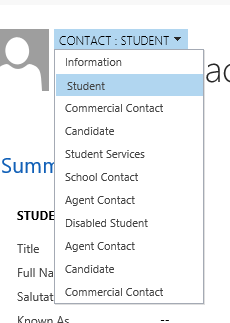 Their Job Title fits into the parameters detailed belowCompany Name is recorded as their school/collegeYou have an email address for the contact – you cannot create a contact otherwise!Once this is done, you save the contact record. Finally, they should be categorised as ‘School Contact’ under ‘Contact Type’ on the right hand sideIf they are also the Primary Contact (i.e. Roy Bellmon):Open the Organisation RecordOn the right hand side, click the magnifying glass next to Primary ContactSelect the contact from the drop down listOr:Open the Organisation RecordClick the ‘+’ next to ContactsAdd a new contact as detailed above (The advantage here is that the Company Name is already pre-populated)Amend a contact – update detailsOpen up the contact recordAmend job title, company name, and e-mailRemove as primary contact from the school if necessaryAmend a contact – e.g. retired teacherOpen up the contact record‘Deactivate’ the record.  This still allows us to see the record and any interactions and communications, but removes them from mailing lists etc. Update primary contact for school if necessary.Job TitlesWhen DataFiltr was migrated over to Dynamics, we had to ensure that Job Title was recorded consistently, so that targeted mailouts can be ran accurately. As such ALL Job Titles must contain at least one of the below words/phrases. NB They must be recorded exactly as below:Phrases can be added to the above, but no existing contacts in CRM would show up with a search that is ran solely on this phrase. If a new phrase is included a job title (if absolutely necessary) then it must also be added to the list above. Provided that you include at least one of the above set phrases, any other detail is fine to be included. Eg Sixth Form Admin Officer, Volunteering Coordinator, Access Tutor. You can also include more than one phrase Eg LAC Officer GeographyAs the job titles might become a bit nonsensical (E-Mentoring Head of Sixth Form Maths) we won’t actually show Job Titles on any printed/electronic materials. If needed we can insert a generic job title for everyone when running a mail merge or simply just leave it as the named contact. When we are running mail outs for subject areas, we will include multiple search terms to capture all relevant contacts E.g. Built Environment & Construction & EngineeringNon Subject Specific PhrasesSubject Specific PhrasesAccessArtEnglish CareersDance GeographyE-MentoringDesignHistoryHead of Year X (where X = 7-14)GraphicsHumanitiesLACSociologyPre-16Built Environment Sixth FormConstructionHealth and Social CareVolunteeringEngineeringFoodSENCOPhysical Education BiologyTravel and TourismChemistryInformation TechnologyMaths SportPhysicsPsychologyScienceSTEM